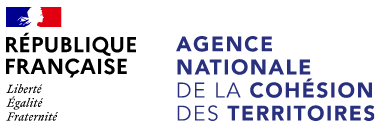 REMPLIR UNE DEMANDE DE SUBVENTION DANS LE PORTAIL DAUPHINPoints d’attention à destination des associations locales1 - Avant de remplir la demande en ligne sur le portail DauphinAvant de remplir votre demande, il convient de compléter la fiche action. Vous pourrez effectuer des copier/coller de votre feuille word sur le portail DAUPHIN et ne perdre aucune donnée. 2 - Pour demander une subvention politique de la ville dans le portail DAUPHIN https://agence-cohesion-territoires.gouv.fr/subventions-de-la-politique-de-la-ville-101Le Cerfa PDF de la demande de subvention, rempli dans DAUPHIN, sera transmis par la préfecture aux différents partenaires financiers sollicités.3 – Votre demande est déposée dans le cadre de la Politique de la ville et relève du contrat de ville : 66 – CA Perpignan Méditerranée (Pmca) – page 31 du Guide4 – Le libellé de votre projet doit commencer par « Cité éducative 2022 – Nom du projet » - Page 29 du Guide5 – La localisation de votre action – Page 33 du GuideIl est impératif de citer le(s) Quartier(s) Politique de la Ville concerné(s) par l’action (voir les intitulés des QPV à la page 3 de l’Appel à Projets)6 – Le budget prévisionnel de l’action – Pages 36 à 43 du Guide- le millésime du budget sera 2022, quelle que soit la période de réalisation de l’action (année civile ou année scolaire),- pour mener à bien votre projet, vous pouvez solliciter les partenaires du contrat de ville  concernés par le présent appel à projets : l’État (Politique de la ville, Education Nationale, DRAC), la Ville de Perpignan et le Conseil Départemental.En remplissant la partie droite du budget prévisionnel du projet (rubrique « 74 - Subvention d’exploitation »), vous allez procéder aux demandes de financementConcrètement quand vous remplissez le budget de votre projet dans le portail DAUPHIN, 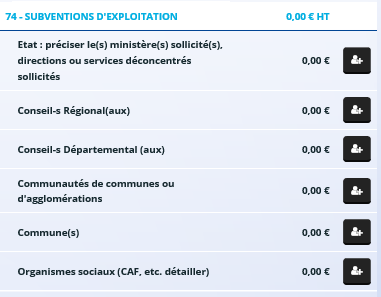 Pour la demande de subvention auprès de l’État, dans le cadre de la Politique de la Ville, cliquez sur l’icône puis dans la zone de recherche : 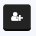 1 - tapez le numéro du département où se trouvent les QPV concernés par votre projet2 - dans le menu déroulant sélectionnez « 66 - ETAT-POLITIQUE-VILLE »3 - Inscrivez le montant demandéVotre demande sera acheminée vers le service de l’Etat  en charge de la politique de la ville. Pour les autres financements que vous souhaitez solliciter :Auprès du Département, cliquez sur l’icône puis dans la zone de recherche :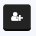 1 - tapez le numéro du département où se trouvent les QPV concernés par votre projet2 - dans le menu déroulant sélectionnez « 66 - PYRENEES-ORIENALES (DEPT) » 3 - Inscrivez le montant demandéAuprès de la commune, cliquez sur l’icône puis dans la zone de recherche 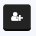 1 - tapez le code postal de la commune où se trouvent les QPV concernés par votre projet2 - dans le menu déroulant sélectionnez « PERPIGNAN 66931» 3 - Inscrivez le montant demandé7 - Attestation sur l’honneur – Pages 47 à 49 du GuidePour officialiser votre demande, vous devez télécharger, remplir et signer l’attestation sur l’honneur.Cette attestation devra ensuite être scannée et réinsérée dans DAUPHIN ;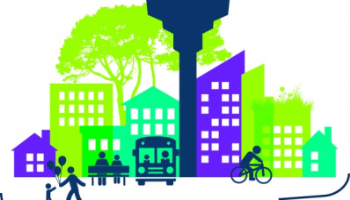 